PROJETO DE LEI Nº             , DE 2019.“DÁ DENOMINAÇÃO OFICIAL A PRAÇA LOCALIZADA ENTRE AS RUAS LUIZ GONZAGA GUERREIRO E RUA ANTONIO MORENO PEREZ, JARDIM MARIA BEATRIZ, MOGI MIRIM/SP, DE “ANTONIO APARECIDO AGUIAR”.A CÂMARA MUNICIPAL DE MOGI MIRIM APROVA:Art. 1º – O seguinte Logradouro: Praça localizada entre as ruas Luiz Gonzaga Guerreiro e Rua Antonio Moreno Perez, Jardim Maria Beatriz, Mogi Mirim/Sp, passa a denominar-se “ANTONIO APARECIDO AGUIAR”.Art. 2º – Está lei entrará em vigor na data de sua publicação.Art. 3º – Revogam-se às disposições em contrário.Sala das Sessões “Vereador Santo Róttoli”, em 31 de Janeiro de 2019.Vereador Orivaldo Aparecido Magalhães(Magalhães da Potencial)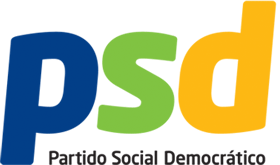 JUSTIFICATIVANascido e criado em Mogi Mirim, ANTÔNIO APARECIDO AGUIAR, mecânico de tratores e dono da Oficina “TONINHO TRATORES”, era casado há mais de 45 anos com CLARISSE PILLI AGUIAR, e deixou 4 filhos: ANTÔNIO JOSÉ AGUIAR, RICARDO AGUIAR, PAULO ROBERTO AGUIAR E JULIANA APARECIDA AGUIAR; e 03 netos: MARIA CLARA, OTAVIO E REBECA.Começou a trabalhar muito cedo, ainda adolescente, quando surgiu a oportunidade de aprender o ofício de mecânico de tratores.Conforme adquiriu mais experiência no ramo, decidiu fundar o seu próprio negócio, a oficina “TONINHO TRATORES”, hoje localizada em frente ao respectivo logradouro objeto do presente Projeto de Lei, e permaneceu trabalhando por mais cerca de 30 anos, onde além de transmitir o seu conhecimento e sua experiência para o próprio filho, Antônio José Aguiar, ajudou a desenvolver a economia rural e urbana de nosso município, graças ao seu trabalho de mecânico.Era católico, participativo e muito querido por seus familiares e amigos, os quais tinha em abundância, e tinha como hobby a prática da pesca, frequentando todos os pesqueiros da região, e por sua contribuição efetiva na sociedade se faz necessária a presente homenagem.Sala das Sessões “Vereador Santo Róttoli”, em 31 de Janeiro de 2019.Vereador Orivaldo Aparecido Magalhães(Magalhães da Potencial)